School Swimming AwardsWe are starting a new, exciting and fun way of learning to swimYou can work towards achieving six different Awards which go from 1 to 6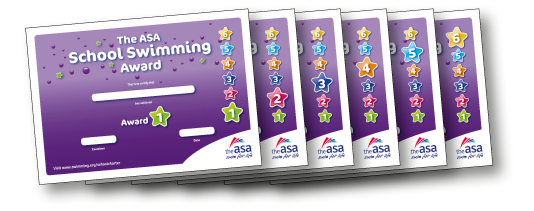 There are Awards for Aquatic Skills and Self Rescue You will get a badge and certificate when you achieve each Award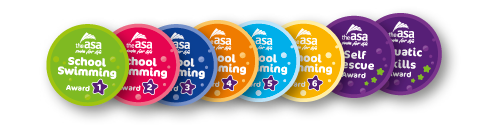 <Insert name of Champion> is the School Swimming Champion. Talk to me about anything you want to know about school swimming!